NAME: NNADI TOBECHUKWUDEPT.: GEOLOGYMATRIC NO.: 19/SCI/011COURSE CODE: PHY 102COVID-19 HOLIDAY ASSIGNMENTi) Electric field is a region of space in which an electric charge will experience an electric force.ii) Electric field intensity is the measure of the strength of electric field at any point.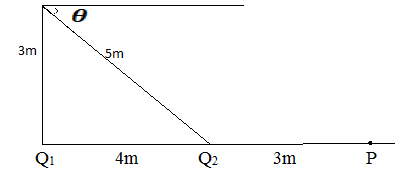 P  E1 =  9 x 109 x 8 x 10-9    = 1.5 N/C                      72                E2 = 9 x 109 x 12 x 10-9    = 12 N/C                      32            Enet = 12 + 1.5 = 13.5 N/C  Q E1 = 9 x 10-9 x 8 x 10-9    = 8N/C                             32                    E2 = 9 x 109 x 12 x 10-9   = 4.32N/C                             52    E = (-3.46)2 + ( 10.59)2              = 11.14 N/C    						dQVolume charge density,  =    dV                       dQ = dV                                                  dQ Surface charge density, =      dA    dQ = dA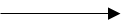                                                    dQLinear charge density,  =         dL dQ =  dL       b.)  Electric potential difference can be defined as the work done per unit         charge against electrical forces when a charge is transported from one point to the other. VB - VA = W (AB) Ag             qo      c,)   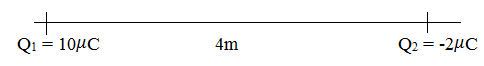        Q1 = 10 C               Q2 = 2C			               1       Q1          x            Q2			V=       4EO    r1                            r2			  0        = 10 x 10-6          -         2 x 10-6		        9 x 10 9           r1                               r2                                  2r = 10r2          ;                r1 = 5r2         From the diagram above, the position of v = 0 along the x – axis is 5m from Q1 = 10 C and 1m from Q2 = 2C. a) Magnetic flux can be defined as the strength of the magnetic field which can be represented by line of forces. It is represented by the symbol    =B.dAb) m = 9.11 x 10-31kg, r= 1.4 x 10-7m, B = 3.5 x 10-1 weber/meter 2  		    Cyclotron frequency = angular speed 		  w = v    =     qB                                               r             m	 	    qB                1.6 x 10-19 x 3.5 x 10-1              w =      m         =                 9 x 10-31                      w = 62222.2222 T-1  c)  The following parameters were given to us	i) Mass of the electron = 9.11 x 10-31kg	ii) Magnetic field of 3.5 x 10-1 weber/meter 2	iii) Radius of 1.4 x 10-7m and we were asked to find the cyclotron frequency which is likely the same thing as angular speed. It is called cyclotron frequency because it is a frequency of an accelerator called cyclotron. Recall that angular speed is given as w after substituting we have                   w = 1.6 x 10-10 x 3.5 x 10-1                                     9x 10-31                                  = 62222.2222 T-1 a) The Biot-Savart law is an equation that describes the magnetic field created by a current-carrying wire, and allows you to calculate its strength at various points. b) Section of a straight current carrying conductor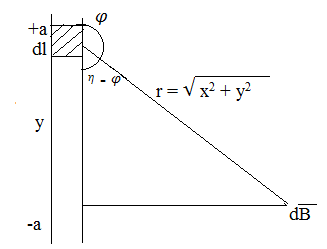 	           oI                      2a              β = 4x            (x2 + a2) ^ When the length 2a of the conductor is very great in comparison to distance x from point P, we consider it infinitely long. That is a is much larger than x,                            (x2 + a2) ^   a as a               ∞					     oI                                     β =    2xIn a physical situation, we have axial symmetry about y- axis. Thus, at all points in a circle of radius r, around the conductor, the magnitude of β is        				     oI                                     β =    2r			 (i)Equation (i) defines the magnitude of the magnetic field of flux density β near a long, straight current carrying conductor.VECTORANGLEX-componentY-componentE1 = 8 N/C90oE1x = 8 x cos 90o = 0E1y = 8 x sin 90o = 8E2 = 4.32 N/C36.87oE2x = 4.32 x cos 36.87 = -3.46E2y = 4.32 x sin 36.87 = 2.59x = -3.46 N/Cy = 10.59 N/C